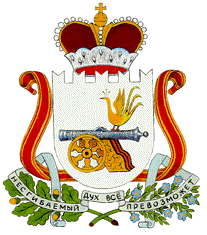 СОВЕТ ДЕПУТАТОВБАРСУКОВСКОГО СЕЛЬСКОГО ПОСЕЛЕНИЯМОНАСТЫРЩИНСКОГО РАЙОНАСМОЛЕНСКОЙ ОБЛАСТИРЕШЕНИЕот   9 октября 2015 года                                          № 6Об организации и проведении публичных слушаний по проекту Генерального плана и проекту Правил землепользования и застройки территории Барсуковского сельского поселения Монастырщинского района Смоленской областиНа основании Федерального закона от 06.10.2003 г № 131-ФЗ «Об общих принципах организации местного самоуправления в Российской Федерации», глав 3 и 4 Градостроительного кодекса Российской Федерации, Земельного кодекса Российской Федерации, Устава Барсуковского сельского поселения Монастырщинского района Смоленской области, Совет депутатов Барсуковского  сельского поселения Монастырщинского района Смоленской областиР Е Ш И Л :1. Публичные слушания по проекту Генерального плана и проекту Правил землепользования и застройки территории Барсуковского сельского поселения Монастырщинского района Смоленской области провести в каждом населенном пункте Барсуковского сельского поселения Монастырщинского района Смоленской области в соответствии с графиком (прилагается).2. Образовать временную комиссию по подготовке, организации и проведению публичных слушаний в  Барсуковском сельском поселении, сбору предложений и замечаний, касающихся проекта Генерального плана и проекта Правил землепользования и застройки территории Барсуковского сельского поселения в следующем составе:- Попкова Т.В. – Глава муниципального образования Барсуковского сельского поселения Монастырщинского района Смоленской области;- Андреенкова Т.Н. – депутат Совета депутатов Барсуковского сельского поселения Монастырщинского района Смоленской области;- Попков М.В. – депутат Совета депутатов Барсуковского сельского поселения Монастырщинского района Смоленской области.3. Определить места для размещения и ознакомления с материалами проекта Генерального плана и проекта Правил землепользования и застройки территории Барсуковского сельского поселения:- Администрация Барсуковского сельского поселения по адресу: Смоленская область, Монастырщинский район, д. Барсуки.- сайт Федеральной  Государственной Информационной Системы Территориального Планирования (ФГИС ТП).4. Установить, что предложения и замечания в устной или письменной форме по проекту Генерального плана и проекту Правил землепользования и застройки территории Барсуковского сельского поселения принимаются в рабочие дни с 9.00 до 13.00 и с 14.00 до 17.00 по адресу: д. Барсуки,  Монастырщинского района Смоленской области, в срок до 10 декабря  2015 г.5. Заключение о результатах публичных слушаний опубликовать в газете «Наш вестник» и разместить на официальном сайте Администрации Барсуковского сельского поселения в сети Интернет http://barsukci@mail.ru6. Настоящее решение вступает в силу со дня его официального опубликования в газете «Наш вестник».7. Контроль за исполнением настоящего постановления оставляю за собой.Глава муниципального образованияБарсуковского сельского поселенияМонастырщинского района Смоленской области                                                                          Т.В.ПопковаГРАФИКпроведения публичных слушаний по проекту Генерального плана и проекту Правил землепользования и застройки территории Барсуковского сельского поселения Монастырщинского района Смоленской области№ п/пНаселенные пунктыДата и время проведенияМесто проведения1д. Новоселье12.12.2015 в 11-002д. Барсуки12.12.2015 в 11-303п. Турковского торфопредприятия12.12.2015 в 12-004д. Сычевка12.12.2015 в 12-305д. Зайцовка-нет жителей6д. Троицкое12.12.2015 в 13-007д. Родьковка12.12.2015 в 13-308д. Уймовка12.12.2015 в 14-009д. Долгие Нивы12.12.2015 в 14-3010д. Морачево12.12.2015 в 15-0011д. Каблуково-нет жителей12д. Темники12.12.2015 в 15-3013д. Щелканово12.12.2015 в 16-0014д. Молоково12.12.2015 в 16-3015д. Гостимля12.12.2015 в 17-0016д. Снеберка12.12.2015 в 17-3017д. Соловьевка12.12.2015 в 18-0018д. Колосовка12.12.2015 в 18-3019д. Земцова Буда12.12.2015 в 19-00